VERIFICA DI MATEMATICACalcola le seguenti equazioni con verifica         3x + 4 – 12x – 3   = - 8x +2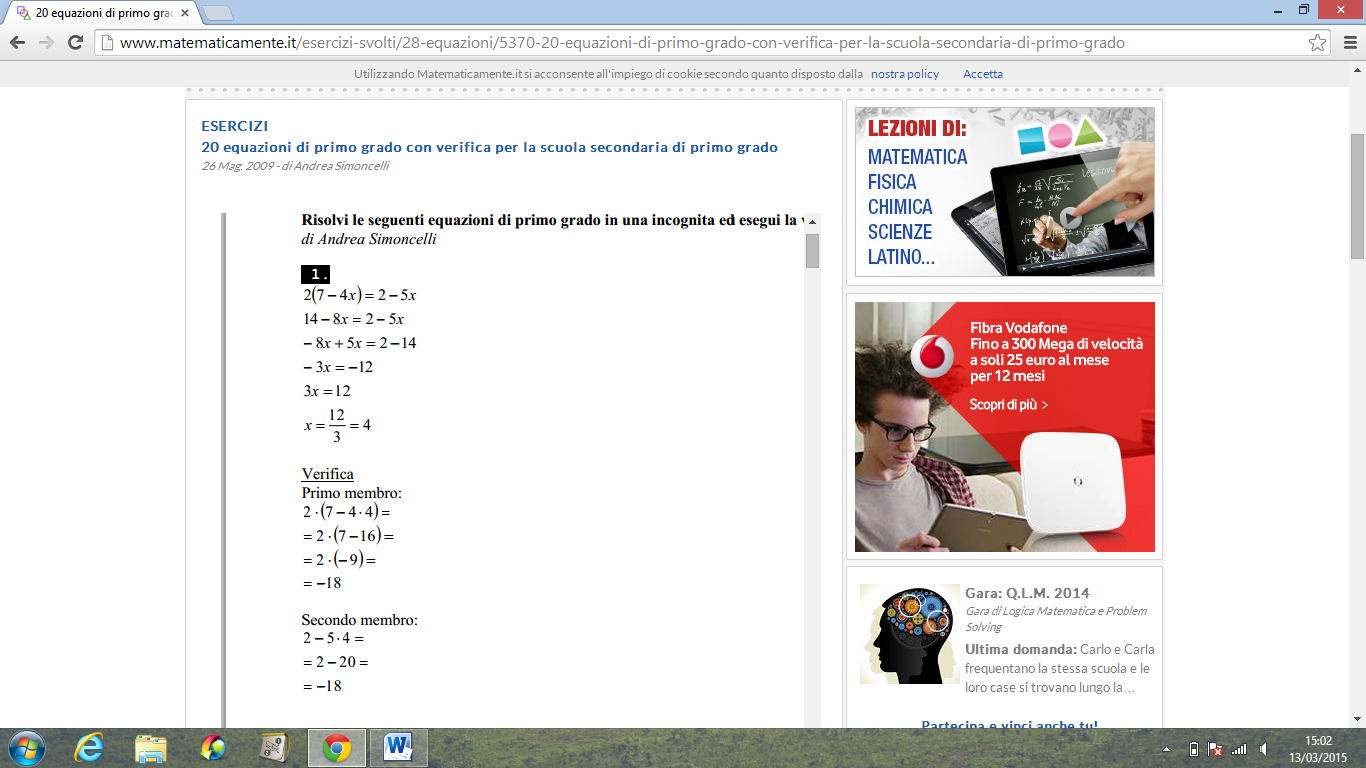 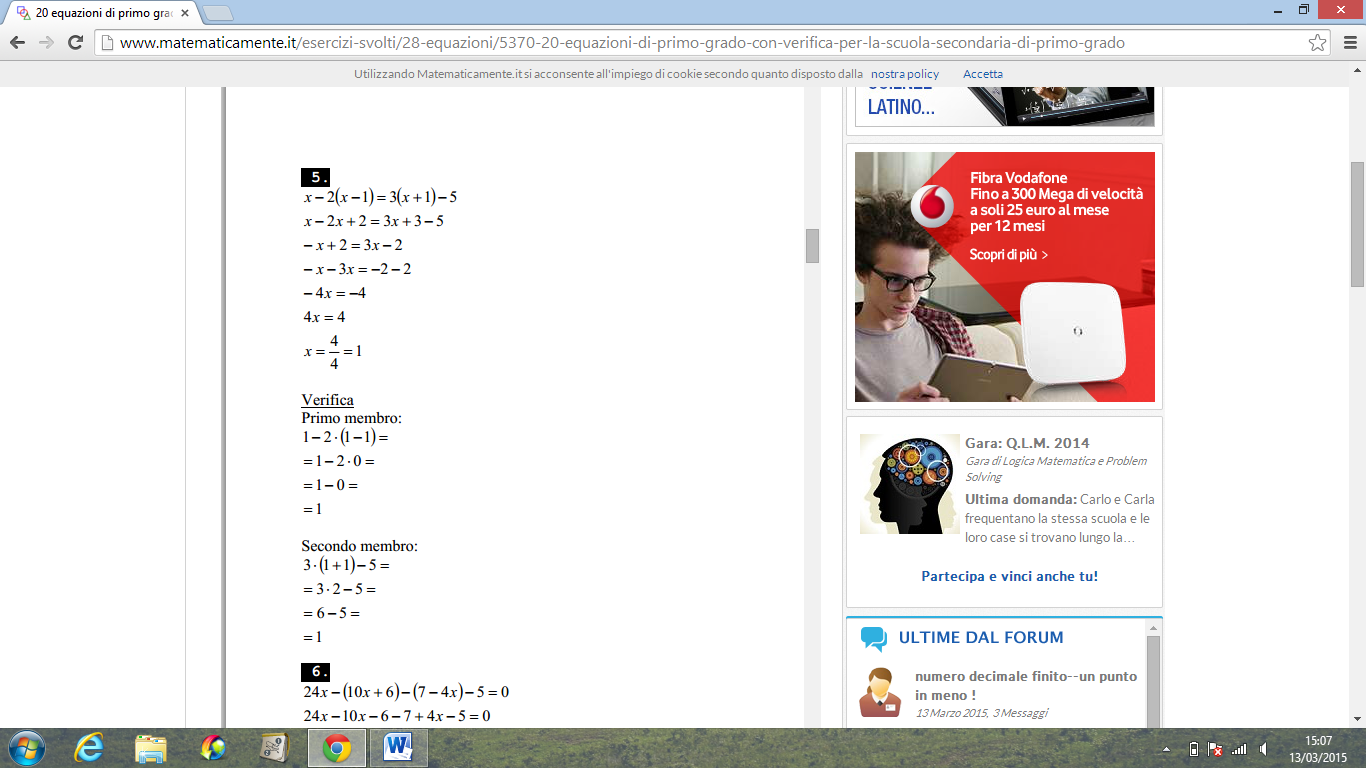 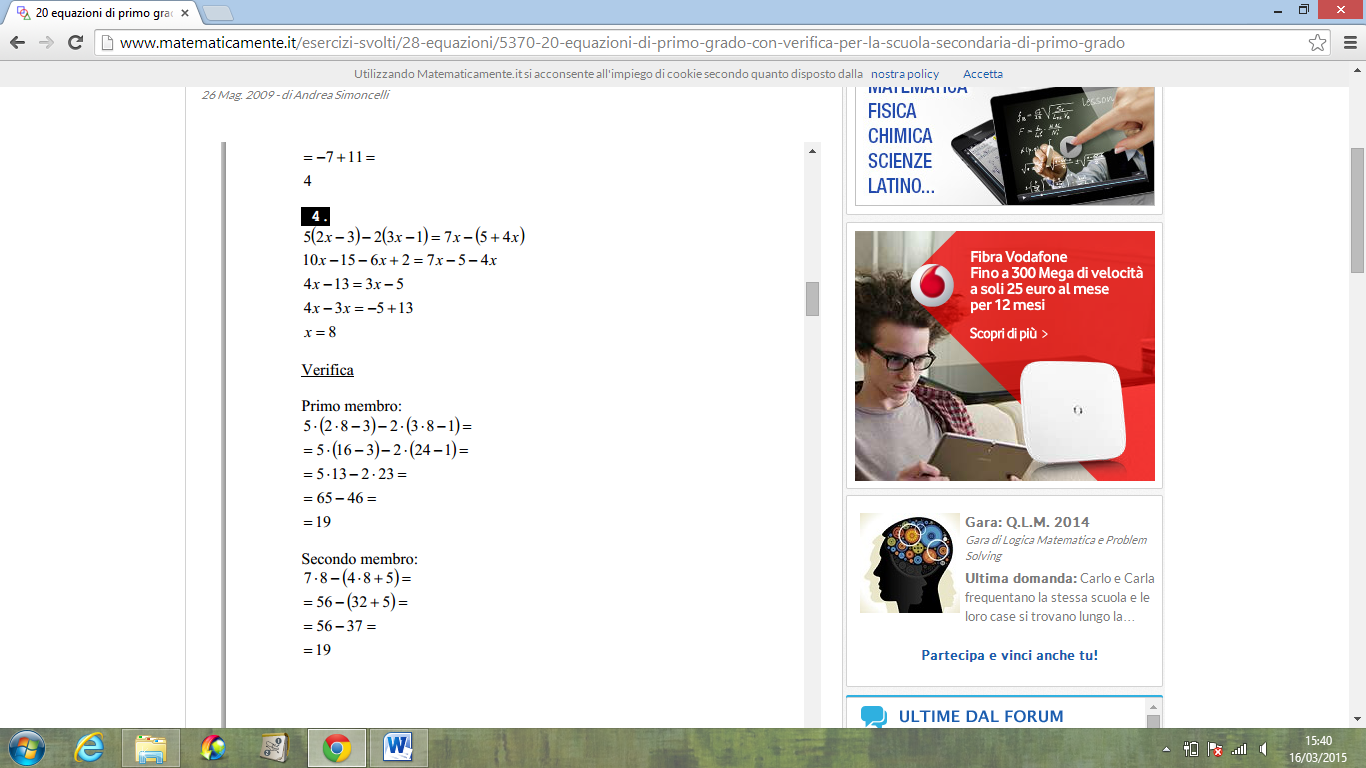 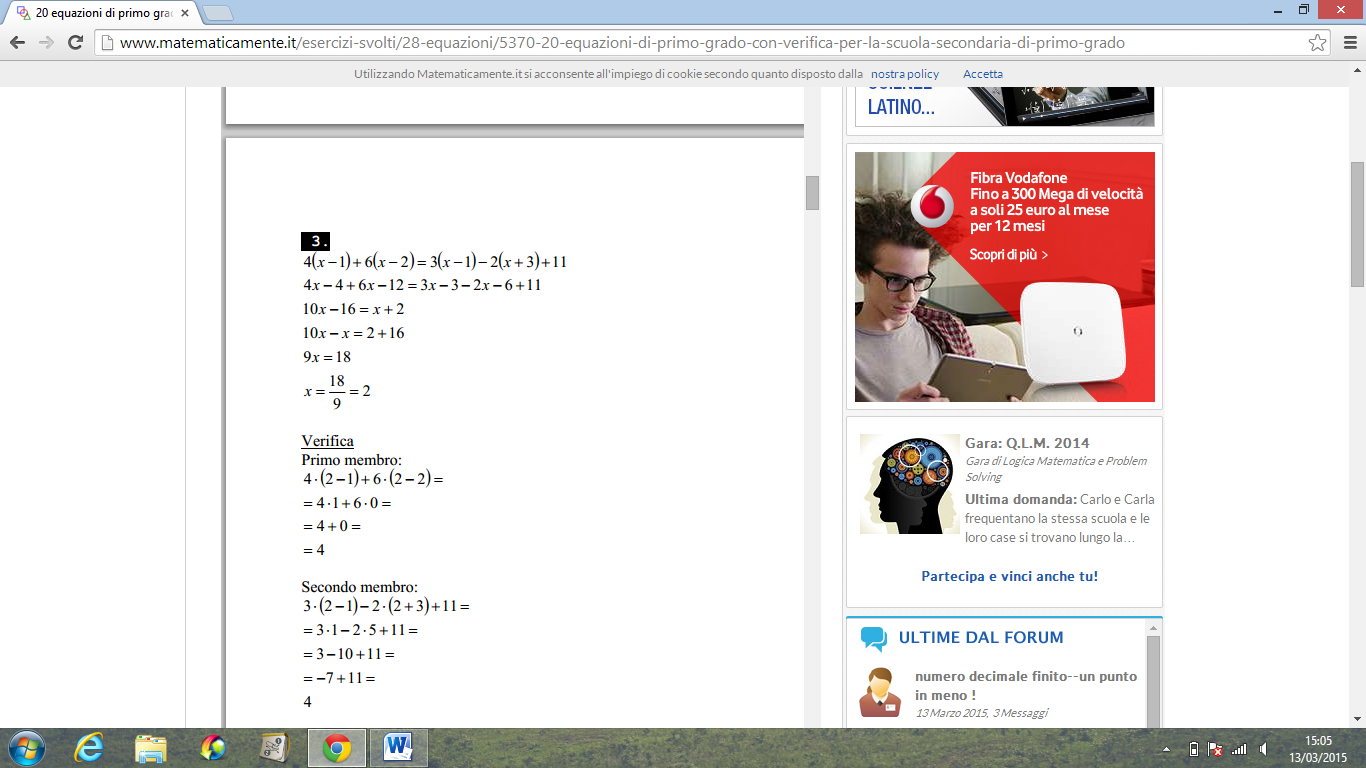 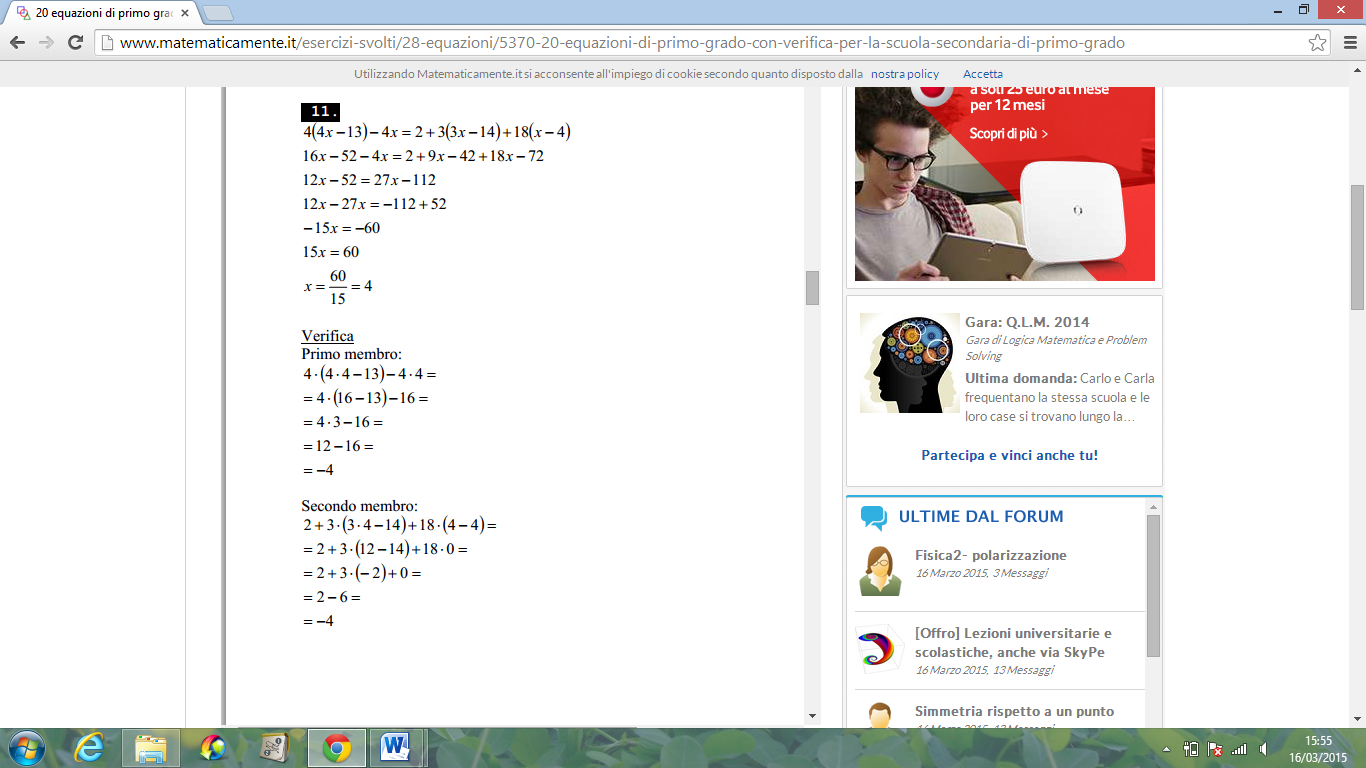 Esegui l’espressione      + 8 - - 6 . ( - 4) + ( - 5) . [- 6 – 8 . ( - 3)]